Studienseminar Osnabrück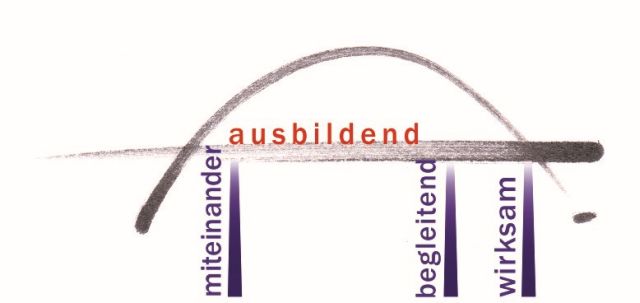 Lehramt für Sonderpädagogik           allgemeine  Ausbildungsübersicht   (08.2022)Stand: August 2022StartStartStartFebrMärzAprilAprilMaiMaiJuniJuliAugAugSeptOktOktOktNovNovDezJanFebrMärzAprilMai Mai JuniJuliJuliStartStartStartAug.SeptOktOktNovNovDezJanFebrFebrMärzAprilAprilAprilMai Mai JuniJuliAug.SeptOktNovNovDezJanJanAusbildungsmonatAusbildungsmonatAusbildungsmonat12334456778999101011121314151616171818BlockseminareBlockseminareEinührungs-seminarEinührungs-seminarKompakt-seminarKompakt-seminarEntscheidung für eine FachrichtungEntscheidung für eine FachrichtungEntscheidung für eine FachrichtungWahl der sonderpädagogischen Fachrichtung für die Prüfung (Ende 6. Monat)Wahl der sonderpädagogischen Fachrichtung für die Prüfung (Ende 6. Monat)Wahl der sonderpädagogischen Fachrichtung für die Prüfung (Ende 6. Monat)Wahl der sonderpädagogischen Fachrichtung für die Prüfung (Ende 6. Monat)Wahl der sonderpädagogischen Fachrichtung für die Prüfung (Ende 6. Monat)Wahl der sonderpädagogischen Fachrichtung für die Prüfung (Ende 6. Monat)Wahl der sonderpädagogischen Fachrichtung für die Prüfung (Ende 6. Monat)Wahl der sonderpädagogischen Fachrichtung für die Prüfung (Ende 6. Monat)Gemeinsame UnterrichtsbesucheGemeinsame UnterrichtsbesucheGemeinsame UnterrichtsbesucheGUBGUBGUBGUBGUBGUBGUBGUBGUB3. GUB3. GUB3. GUB3. GUBGespräch über den AusbildungsstandGespräch über den AusbildungsstandGespräch über den AusbildungsstandGespräch über den Ausbildungsstand(8. - 10. Monat)Gespräch über den Ausbildungsstand(8. - 10. Monat)Gespräch über den Ausbildungsstand(8. - 10. Monat)Gespräch über den Ausbildungsstand(8. - 10. Monat)Gespräch über den Ausbildungsstand(8. - 10. Monat)Gespräch über den Ausbildungsstand(8. - 10. Monat)Unterricht13 bzw. 12 Stunden (Verteilung als Beispiel)Unterricht13 bzw. 12 Stunden (Verteilung als Beispiel)Unterricht13 bzw. 12 Stunden (Verteilung als Beispiel)eigenverantwortlicher Unterricht5eigenverantwortlicher Unterricht5eigenverantwortlicher Unterricht5eigenverantwortlicher Unterricht5eigenverantwortlicher Unterricht5eigenverantwortlicher Unterricht5eigenverantwortlicher Unterricht5eigenverantwortlicher Unterricht5eigenverantwortlicher Unterricht9eigenverantwortlicher Unterricht9eigenverantwortlicher Unterricht9eigenverantwortlicher Unterricht9eigenverantwortlicher Unterricht9eigenverantwortlicher Unterricht9eigenverantwortlicher Unterricht9eigenverantwortlicher Unterricht9eigenverantwortlicher Unterricht9eigenverantwortlicher Unterricht9eigenverantwortlicher Unterricht8eigenverantwortlicher Unterricht8eigenverantwortlicher Unterricht8eigenverantwortlicher Unterricht8eigenverantwortlicher Unterricht8eigenverantwortlicher Unterricht8eigenverantwortlicher Unterricht8Summe 22Unterricht13 bzw. 12 Stunden (Verteilung als Beispiel)Unterricht13 bzw. 12 Stunden (Verteilung als Beispiel)Unterricht13 bzw. 12 Stunden (Verteilung als Beispiel)betreuter Unterricht8betreuter Unterricht8betreuter Unterricht8betreuter Unterricht8betreuter Unterricht8betreuter Unterricht8betreuter Unterricht8betreuter Unterricht8betreuter Unterricht4betreuter Unterricht4betreuter Unterricht4betreuter Unterricht4betreuter Unterricht4betreuter Unterricht4betreuter Unterricht4betreuter Unterricht4betreuter Unterricht4betreuter Unterricht4betreuter Unterricht4betreuter Unterricht4betreuter Unterricht4betreuter Unterricht4betreuter Unterricht4betreuter Unterricht4betreuter Unterricht4Summe 16Schriftliche ArbeitSchriftliche ArbeitSchriftliche Arbeit                 Thema für die schriftliche Arbeit benennen(Mitte 9. Monat)                 Thema für die schriftliche Arbeit benennen(Mitte 9. Monat)                 Thema für die schriftliche Arbeit benennen(Mitte 9. Monat)                 Thema für die schriftliche Arbeit benennen(Mitte 9. Monat)                 Thema für die schriftliche Arbeit benennen(Mitte 9. Monat)                 Thema für die schriftliche Arbeit benennen(Mitte 9. Monat)                 Thema für die schriftliche Arbeit benennen(Mitte 9. Monat)                 Thema für die schriftliche Arbeit benennen(Mitte 9. Monat)                 Thema für die schriftliche Arbeit benennen(Mitte 9. Monat)                 Thema für die schriftliche Arbeit benennen(Mitte 9. Monat)                 Thema für die schriftliche Arbeit benennen(Mitte 9. Monat)                 Thema für die schriftliche Arbeit benennen(Mitte 9. Monat)Schriftliche ArbeitSchriftliche ArbeitSchriftliche ArbeitAbgabe der schriftlichen Arbeit (Ende 12. Monat)Abgabe der schriftlichen Arbeit (Ende 12. Monat)Abgabe der schriftlichen Arbeit (Ende 12. Monat)Abgabe der schriftlichen Arbeit (Ende 12. Monat)Abgabe der schriftlichen Arbeit (Ende 12. Monat)Abgabe der schriftlichen Arbeit (Ende 12. Monat)Abgabe der schriftlichen Arbeit (Ende 12. Monat)Abgabe der schriftlichen Arbeit (Ende 12. Monat)Abgabe der schriftlichen Arbeit (Ende 12. Monat)Abgabe der schriftlichen Arbeit (Ende 12. Monat)Abgabe der schriftlichen Arbeit (Ende 12. Monat)Abgabe der schriftlichen Arbeit (Ende 12. Monat)Abgabe der schriftlichen Arbeit (Ende 12. Monat)Abgabe der schriftlichen Arbeit (Ende 12. Monat)Abgabe der schriftlichen Arbeit (Ende 12. Monat)Abgabe der schriftlichen Arbeit (Ende 12. Monat)Abgabe der schriftlichen Arbeit (Ende 12. Monat)Abgabe der schriftlichen Arbeit (Ende 12. Monat)KEAKEAKEABearbeitung einer KEA (Kompetenz-Entwicklungs-Aufgabe) selbstgewählt – unbenotet (!)Bearbeitung einer KEA (Kompetenz-Entwicklungs-Aufgabe) selbstgewählt – unbenotet (!)Bearbeitung einer KEA (Kompetenz-Entwicklungs-Aufgabe) selbstgewählt – unbenotet (!)Bearbeitung einer KEA (Kompetenz-Entwicklungs-Aufgabe) selbstgewählt – unbenotet (!)Bearbeitung einer KEA (Kompetenz-Entwicklungs-Aufgabe) selbstgewählt – unbenotet (!)Bearbeitung einer KEA (Kompetenz-Entwicklungs-Aufgabe) selbstgewählt – unbenotet (!)Bearbeitung einer KEA (Kompetenz-Entwicklungs-Aufgabe) selbstgewählt – unbenotet (!)Bearbeitung einer KEA (Kompetenz-Entwicklungs-Aufgabe) selbstgewählt – unbenotet (!)Bearbeitung einer KEA (Kompetenz-Entwicklungs-Aufgabe) selbstgewählt – unbenotet (!)Bearbeitung einer KEA (Kompetenz-Entwicklungs-Aufgabe) selbstgewählt – unbenotet (!)Bearbeitung einer KEA (Kompetenz-Entwicklungs-Aufgabe) selbstgewählt – unbenotet (!)Bearbeitung einer KEA (Kompetenz-Entwicklungs-Aufgabe) selbstgewählt – unbenotet (!)Bearbeitung einer KEA (Kompetenz-Entwicklungs-Aufgabe) selbstgewählt – unbenotet (!)Bearbeitung einer KEA (Kompetenz-Entwicklungs-Aufgabe) selbstgewählt – unbenotet (!)Bearbeitung einer KEA (Kompetenz-Entwicklungs-Aufgabe) selbstgewählt – unbenotet (!)Bearbeitung einer KEA (Kompetenz-Entwicklungs-Aufgabe) selbstgewählt – unbenotet (!)Bearbeitung einer KEA (Kompetenz-Entwicklungs-Aufgabe) selbstgewählt – unbenotet (!)Bearbeitung einer KEA (Kompetenz-Entwicklungs-Aufgabe) selbstgewählt – unbenotet (!)Bearbeitung einer KEA (Kompetenz-Entwicklungs-Aufgabe) selbstgewählt – unbenotet (!)BASUBASUBASUTeilnahme an einem Verfahren zur Feststellung eines Bedarfes an sonderpädagogischer UnterstützungTeilnahme an einem Verfahren zur Feststellung eines Bedarfes an sonderpädagogischer UnterstützungTeilnahme an einem Verfahren zur Feststellung eines Bedarfes an sonderpädagogischer UnterstützungTeilnahme an einem Verfahren zur Feststellung eines Bedarfes an sonderpädagogischer UnterstützungTeilnahme an einem Verfahren zur Feststellung eines Bedarfes an sonderpädagogischer UnterstützungTeilnahme an einem Verfahren zur Feststellung eines Bedarfes an sonderpädagogischer UnterstützungTeilnahme an einem Verfahren zur Feststellung eines Bedarfes an sonderpädagogischer UnterstützungTeilnahme an einem Verfahren zur Feststellung eines Bedarfes an sonderpädagogischer UnterstützungTeilnahme an einem Verfahren zur Feststellung eines Bedarfes an sonderpädagogischer UnterstützungTeilnahme an einem Verfahren zur Feststellung eines Bedarfes an sonderpädagogischer UnterstützungTeilnahme an einem Verfahren zur Feststellung eines Bedarfes an sonderpädagogischer UnterstützungTeilnahme an einem Verfahren zur Feststellung eines Bedarfes an sonderpädagogischer UnterstützungTeilnahme an einem Verfahren zur Feststellung eines Bedarfes an sonderpädagogischer UnterstützungTeilnahme an einem Verfahren zur Feststellung eines Bedarfes an sonderpädagogischer UnterstützungTeilnahme an einem Verfahren zur Feststellung eines Bedarfes an sonderpädagogischer UnterstützungTeilnahme an einem Verfahren zur Feststellung eines Bedarfes an sonderpädagogischer UnterstützungTeilnahme an einem Verfahren zur Feststellung eines Bedarfes an sonderpädagogischer UnterstützungTeilnahme an einem Verfahren zur Feststellung eines Bedarfes an sonderpädagogischer UnterstützungTeilnahme an einem Verfahren zur Feststellung eines Bedarfes an sonderpädagogischer UnterstützungModule „Inklusion“Module „Inklusion“Module „Inklusion“3 wählbare Modulveranstaltungen zu unterschiedlichen Aspekten der Arbeit in der Inklusion3 wählbare Modulveranstaltungen zu unterschiedlichen Aspekten der Arbeit in der Inklusion3 wählbare Modulveranstaltungen zu unterschiedlichen Aspekten der Arbeit in der Inklusion3 wählbare Modulveranstaltungen zu unterschiedlichen Aspekten der Arbeit in der Inklusion3 wählbare Modulveranstaltungen zu unterschiedlichen Aspekten der Arbeit in der Inklusion3 wählbare Modulveranstaltungen zu unterschiedlichen Aspekten der Arbeit in der Inklusion3 wählbare Modulveranstaltungen zu unterschiedlichen Aspekten der Arbeit in der Inklusion3 wählbare Modulveranstaltungen zu unterschiedlichen Aspekten der Arbeit in der Inklusion3 wählbare Modulveranstaltungen zu unterschiedlichen Aspekten der Arbeit in der Inklusion3 wählbare Modulveranstaltungen zu unterschiedlichen Aspekten der Arbeit in der Inklusion3 wählbare Modulveranstaltungen zu unterschiedlichen Aspekten der Arbeit in der Inklusion3 wählbare Modulveranstaltungen zu unterschiedlichen Aspekten der Arbeit in der Inklusion3 wählbare Modulveranstaltungen zu unterschiedlichen Aspekten der Arbeit in der Inklusion3 wählbare Modulveranstaltungen zu unterschiedlichen Aspekten der Arbeit in der Inklusion3 wählbare Modulveranstaltungen zu unterschiedlichen Aspekten der Arbeit in der Inklusion3 wählbare Modulveranstaltungen zu unterschiedlichen Aspekten der Arbeit in der Inklusion3 wählbare Modulveranstaltungen zu unterschiedlichen Aspekten der Arbeit in der Inklusion3 wählbare Modulveranstaltungen zu unterschiedlichen Aspekten der Arbeit in der Inklusion3 wählbare Modulveranstaltungen zu unterschiedlichen Aspekten der Arbeit in der Inklusion3 wählbare Modulveranstaltungen zu unterschiedlichen Aspekten der Arbeit in der Inklusion3 wählbare Modulveranstaltungen zu unterschiedlichen Aspekten der Arbeit in der Inklusion3 wählbare Modulveranstaltungen zu unterschiedlichen Aspekten der Arbeit in der Inklusion3 wählbare Modulveranstaltungen zu unterschiedlichen Aspekten der Arbeit in der Inklusion3 wählbare Modulveranstaltungen zu unterschiedlichen Aspekten der Arbeit in der Inklusion3 wählbare Modulveranstaltungen zu unterschiedlichen Aspekten der Arbeit in der Inklusion3 wählbare Modulveranstaltungen zu unterschiedlichen Aspekten der Arbeit in der InklusionAusbildungsnoteAusbildungsnoteAusbildungsnoteAusbildungsnote (Ende 14. Ausbildungsmonat)Ausbildungsnote (Ende 14. Ausbildungsmonat)Ausbildungsnote (Ende 14. Ausbildungsmonat)Ausbildungsnote (Ende 14. Ausbildungsmonat)Ausbildungsnote (Ende 14. Ausbildungsmonat)Ausbildungsnote (Ende 14. Ausbildungsmonat)Ausbildungsnote (Ende 14. Ausbildungsmonat)Ausbildungsnote (Ende 14. Ausbildungsmonat)Ausbildungsnote (Ende 14. Ausbildungsmonat)Ausbildungsnote (Ende 14. Ausbildungsmonat)Ausbildungsnote (Ende 14. Ausbildungsmonat)Ausbildungsnote (Ende 14. Ausbildungsmonat)Ausbildungsnote (Ende 14. Ausbildungsmonat)Ausbildungsnote (Ende 14. Ausbildungsmonat)Ausbildungsnote (Ende 14. Ausbildungsmonat)Ausbildungsnote (Ende 14. Ausbildungsmonat)Ausbildungsnote (Ende 14. Ausbildungsmonat)Ausbildungsnote (Ende 14. Ausbildungsmonat)Ausbildungsnote (Ende 14. Ausbildungsmonat)Ausbildungsnote (Ende 14. Ausbildungsmonat)Prüfung Prüfung Prüfung Prüfung mindestens 15 UnterrichtsbesuchePSPS„Erstgespräch“ + 5 Unterrichtsbesuche (inkl. 3x GUB)„Erstgespräch“ + 5 Unterrichtsbesuche (inkl. 3x GUB)„Erstgespräch“ + 5 Unterrichtsbesuche (inkl. 3x GUB)„Erstgespräch“ + 5 Unterrichtsbesuche (inkl. 3x GUB)„Erstgespräch“ + 5 Unterrichtsbesuche (inkl. 3x GUB)„Erstgespräch“ + 5 Unterrichtsbesuche (inkl. 3x GUB)„Erstgespräch“ + 5 Unterrichtsbesuche (inkl. 3x GUB)„Erstgespräch“ + 5 Unterrichtsbesuche (inkl. 3x GUB)„Erstgespräch“ + 5 Unterrichtsbesuche (inkl. 3x GUB)„Erstgespräch“ + 5 Unterrichtsbesuche (inkl. 3x GUB)„Erstgespräch“ + 5 Unterrichtsbesuche (inkl. 3x GUB)„Erstgespräch“ + 5 Unterrichtsbesuche (inkl. 3x GUB)„Erstgespräch“ + 5 Unterrichtsbesuche (inkl. 3x GUB)„Erstgespräch“ + 5 Unterrichtsbesuche (inkl. 3x GUB)„Erstgespräch“ + 5 Unterrichtsbesuche (inkl. 3x GUB)„Erstgespräch“ + 5 Unterrichtsbesuche (inkl. 3x GUB)„Erstgespräch“ + 5 Unterrichtsbesuche (inkl. 3x GUB)„Erstgespräch“ + 5 Unterrichtsbesuche (inkl. 3x GUB)„Erstgespräch“ + 5 Unterrichtsbesuche (inkl. 3x GUB)mindestens 15 UnterrichtsbesucheFSP 1FSP 15 Unterrichtsbesuche          (inkl. 1x GUB mit PS) 5 Unterrichtsbesuche          (inkl. 1x GUB mit PS) 5 Unterrichtsbesuche          (inkl. 1x GUB mit PS) 5 Unterrichtsbesuche          (inkl. 1x GUB mit PS) 5 Unterrichtsbesuche          (inkl. 1x GUB mit PS) 5 Unterrichtsbesuche          (inkl. 1x GUB mit PS) 5 Unterrichtsbesuche          (inkl. 1x GUB mit PS) 5 Unterrichtsbesuche          (inkl. 1x GUB mit PS) 5 Unterrichtsbesuche          (inkl. 1x GUB mit PS) 5 Unterrichtsbesuche          (inkl. 1x GUB mit PS) 5 Unterrichtsbesuche          (inkl. 1x GUB mit PS) 5 Unterrichtsbesuche          (inkl. 1x GUB mit PS) 5 Unterrichtsbesuche          (inkl. 1x GUB mit PS) 5 Unterrichtsbesuche          (inkl. 1x GUB mit PS) 5 Unterrichtsbesuche          (inkl. 1x GUB mit PS) 5 Unterrichtsbesuche          (inkl. 1x GUB mit PS) 5 Unterrichtsbesuche          (inkl. 1x GUB mit PS) 5 Unterrichtsbesuche          (inkl. 1x GUB mit PS) 5 Unterrichtsbesuche          (inkl. 1x GUB mit PS) mindestens 15 UnterrichtsbesucheFSP 2FSP 25 Unterrichtsbesuche          (inkl. 1x GUB mit PS)5 Unterrichtsbesuche          (inkl. 1x GUB mit PS)5 Unterrichtsbesuche          (inkl. 1x GUB mit PS)5 Unterrichtsbesuche          (inkl. 1x GUB mit PS)5 Unterrichtsbesuche          (inkl. 1x GUB mit PS)5 Unterrichtsbesuche          (inkl. 1x GUB mit PS)5 Unterrichtsbesuche          (inkl. 1x GUB mit PS)5 Unterrichtsbesuche          (inkl. 1x GUB mit PS)5 Unterrichtsbesuche          (inkl. 1x GUB mit PS)5 Unterrichtsbesuche          (inkl. 1x GUB mit PS)5 Unterrichtsbesuche          (inkl. 1x GUB mit PS)5 Unterrichtsbesuche          (inkl. 1x GUB mit PS)5 Unterrichtsbesuche          (inkl. 1x GUB mit PS)5 Unterrichtsbesuche          (inkl. 1x GUB mit PS)5 Unterrichtsbesuche          (inkl. 1x GUB mit PS)5 Unterrichtsbesuche          (inkl. 1x GUB mit PS)5 Unterrichtsbesuche          (inkl. 1x GUB mit PS)5 Unterrichtsbesuche          (inkl. 1x GUB mit PS)5 Unterrichtsbesuche          (inkl. 1x GUB mit PS)mindestens 15 UnterrichtsbesucheFD 1FD 15 Unterrichtsbesuche          (inkl. 1x GUB mit PS)5 Unterrichtsbesuche          (inkl. 1x GUB mit PS)5 Unterrichtsbesuche          (inkl. 1x GUB mit PS)5 Unterrichtsbesuche          (inkl. 1x GUB mit PS)5 Unterrichtsbesuche          (inkl. 1x GUB mit PS)5 Unterrichtsbesuche          (inkl. 1x GUB mit PS)5 Unterrichtsbesuche          (inkl. 1x GUB mit PS)5 Unterrichtsbesuche          (inkl. 1x GUB mit PS)5 Unterrichtsbesuche          (inkl. 1x GUB mit PS)5 Unterrichtsbesuche          (inkl. 1x GUB mit PS)5 Unterrichtsbesuche          (inkl. 1x GUB mit PS)5 Unterrichtsbesuche          (inkl. 1x GUB mit PS)5 Unterrichtsbesuche          (inkl. 1x GUB mit PS)5 Unterrichtsbesuche          (inkl. 1x GUB mit PS)5 Unterrichtsbesuche          (inkl. 1x GUB mit PS)5 Unterrichtsbesuche          (inkl. 1x GUB mit PS)5 Unterrichtsbesuche          (inkl. 1x GUB mit PS)5 Unterrichtsbesuche          (inkl. 1x GUB mit PS)5 Unterrichtsbesuche          (inkl. 1x GUB mit PS)mindestens 15 UnterrichtsbesucheFD 2 FD 2 Plus eine verbindliche Teilnahme an einer Hospitation im Rahmen eines allgemeinen kollegialen Unterrichtsbesuchs (KUB)Plus eine verbindliche Teilnahme an einer Hospitation im Rahmen eines allgemeinen kollegialen Unterrichtsbesuchs (KUB)Plus eine verbindliche Teilnahme an einer Hospitation im Rahmen eines allgemeinen kollegialen Unterrichtsbesuchs (KUB)Plus eine verbindliche Teilnahme an einer Hospitation im Rahmen eines allgemeinen kollegialen Unterrichtsbesuchs (KUB)Plus eine verbindliche Teilnahme an einer Hospitation im Rahmen eines allgemeinen kollegialen Unterrichtsbesuchs (KUB)Plus eine verbindliche Teilnahme an einer Hospitation im Rahmen eines allgemeinen kollegialen Unterrichtsbesuchs (KUB)Plus eine verbindliche Teilnahme an einer Hospitation im Rahmen eines allgemeinen kollegialen Unterrichtsbesuchs (KUB)Plus eine verbindliche Teilnahme an einer Hospitation im Rahmen eines allgemeinen kollegialen Unterrichtsbesuchs (KUB)Plus eine verbindliche Teilnahme an einer Hospitation im Rahmen eines allgemeinen kollegialen Unterrichtsbesuchs (KUB)Plus eine verbindliche Teilnahme an einer Hospitation im Rahmen eines allgemeinen kollegialen Unterrichtsbesuchs (KUB)Plus eine verbindliche Teilnahme an einer Hospitation im Rahmen eines allgemeinen kollegialen Unterrichtsbesuchs (KUB)Plus eine verbindliche Teilnahme an einer Hospitation im Rahmen eines allgemeinen kollegialen Unterrichtsbesuchs (KUB)Plus eine verbindliche Teilnahme an einer Hospitation im Rahmen eines allgemeinen kollegialen Unterrichtsbesuchs (KUB)Plus eine verbindliche Teilnahme an einer Hospitation im Rahmen eines allgemeinen kollegialen Unterrichtsbesuchs (KUB)Plus eine verbindliche Teilnahme an einer Hospitation im Rahmen eines allgemeinen kollegialen Unterrichtsbesuchs (KUB)Plus eine verbindliche Teilnahme an einer Hospitation im Rahmen eines allgemeinen kollegialen Unterrichtsbesuchs (KUB)Plus eine verbindliche Teilnahme an einer Hospitation im Rahmen eines allgemeinen kollegialen Unterrichtsbesuchs (KUB)Plus eine verbindliche Teilnahme an einer Hospitation im Rahmen eines allgemeinen kollegialen Unterrichtsbesuchs (KUB)Plus eine verbindliche Teilnahme an einer Hospitation im Rahmen eines allgemeinen kollegialen Unterrichtsbesuchs (KUB)Plus eine verbindliche Teilnahme an einer Hospitation im Rahmen eines allgemeinen kollegialen Unterrichtsbesuchs (KUB)Plus eine verbindliche Teilnahme an einer Hospitation im Rahmen eines allgemeinen kollegialen Unterrichtsbesuchs (KUB)